Отчет по смотру-конкурсу на лучший зимний участок «Зимние забавы».В детском саду с 16.01 по 8.02. 2017 г. Проходил смотр –конкурс на лучший зимний участок «Зимние забавы». В нем приняли участие 12 групп. Целью конкурса было – формирование развивающей предметно-пространственной среды территории дошкольной образовательной организации в зимний период с учетом современных требований и способствующей повышению эффективности образовательного процесса. Воспитатели активно привлекали к конкурсу родителей, которые помогали оформлять участки. В итоге  комиссия оценила участки и поставила следующие результаты: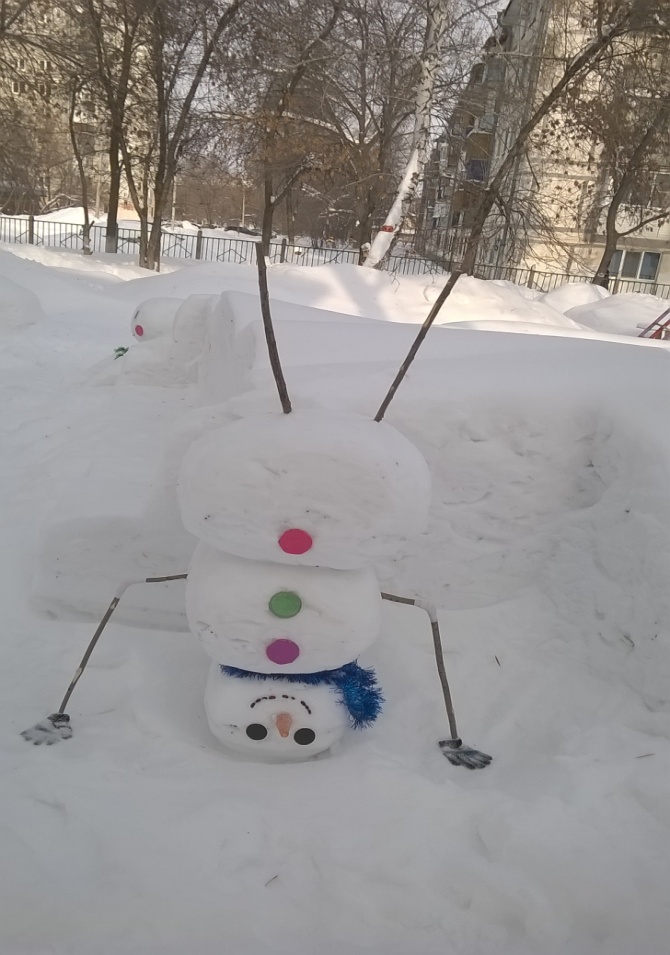 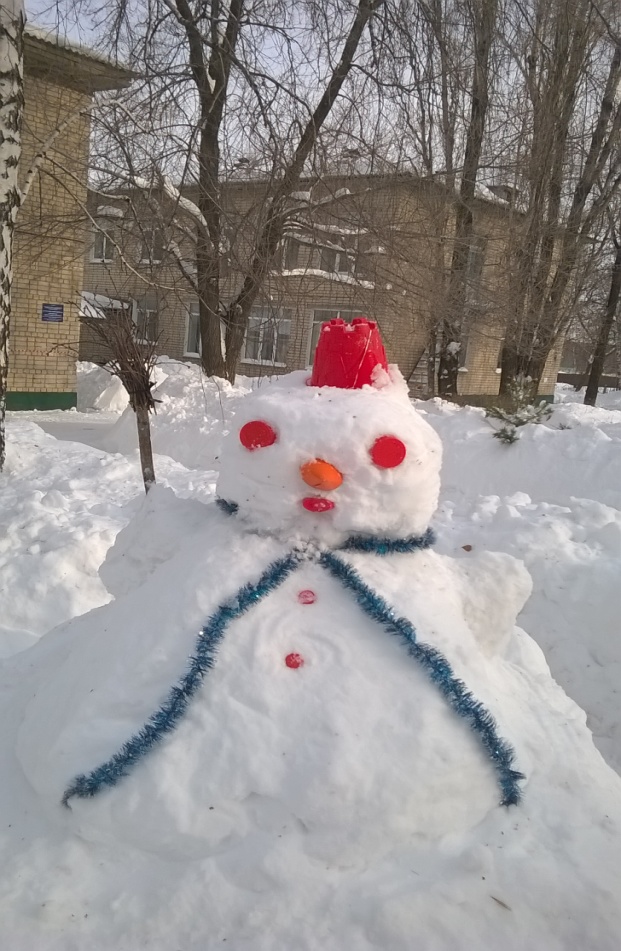 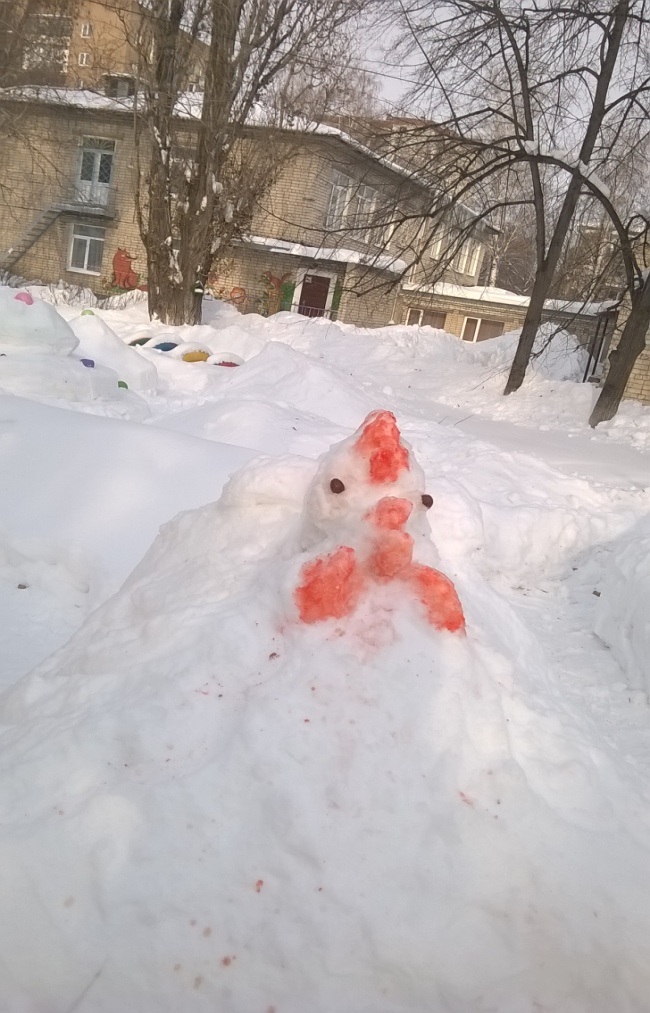 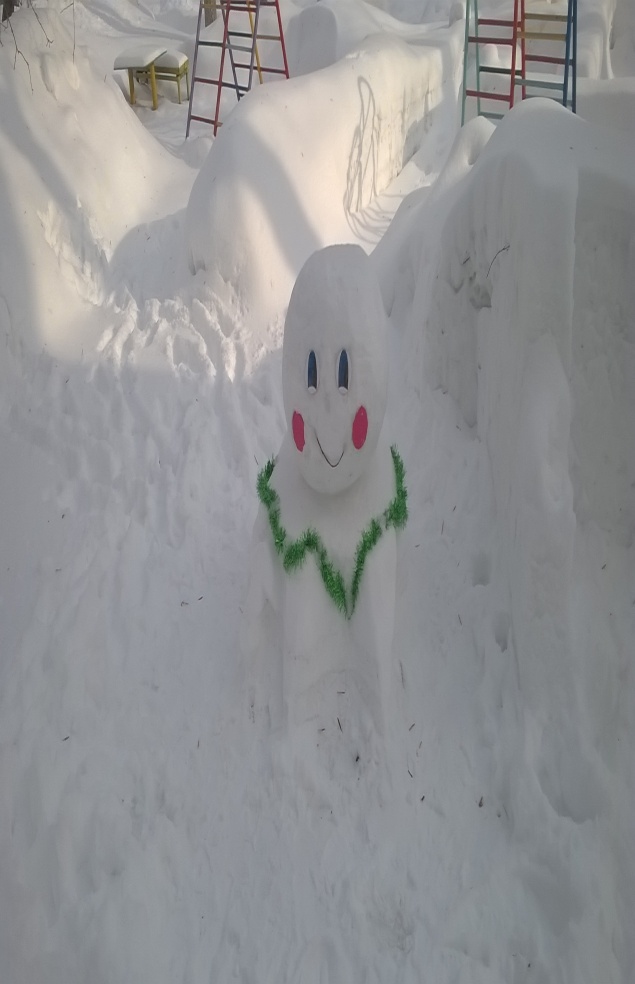 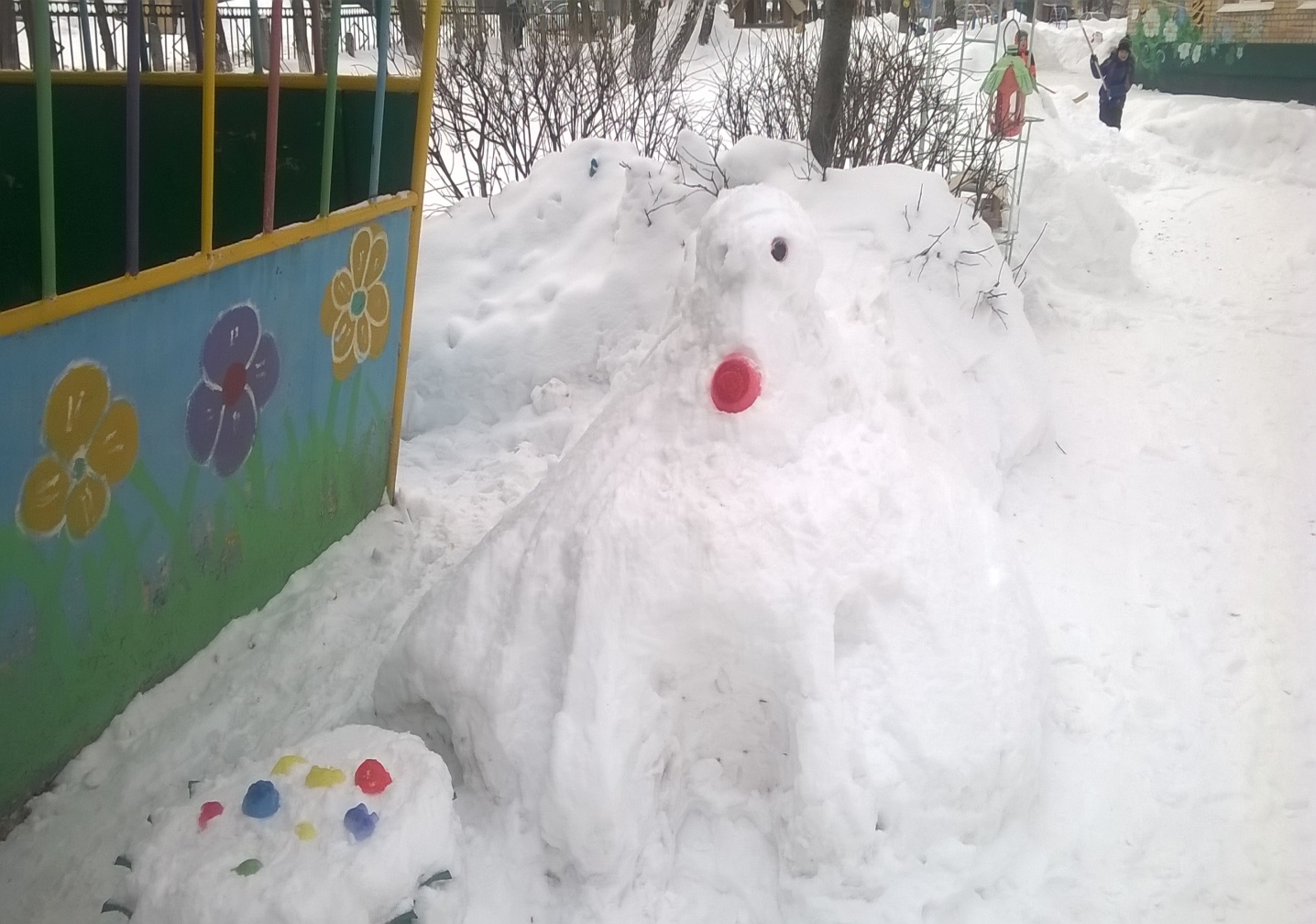 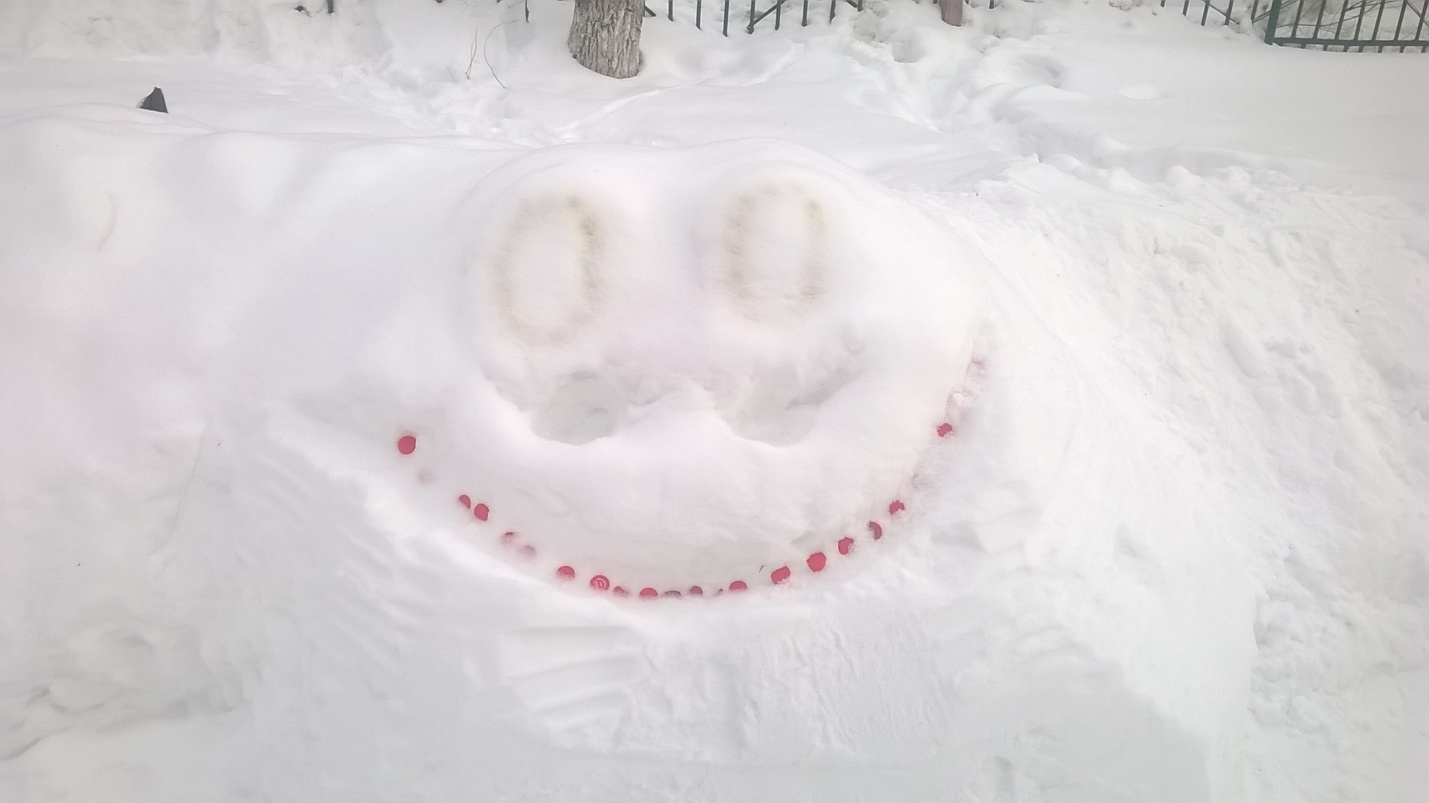 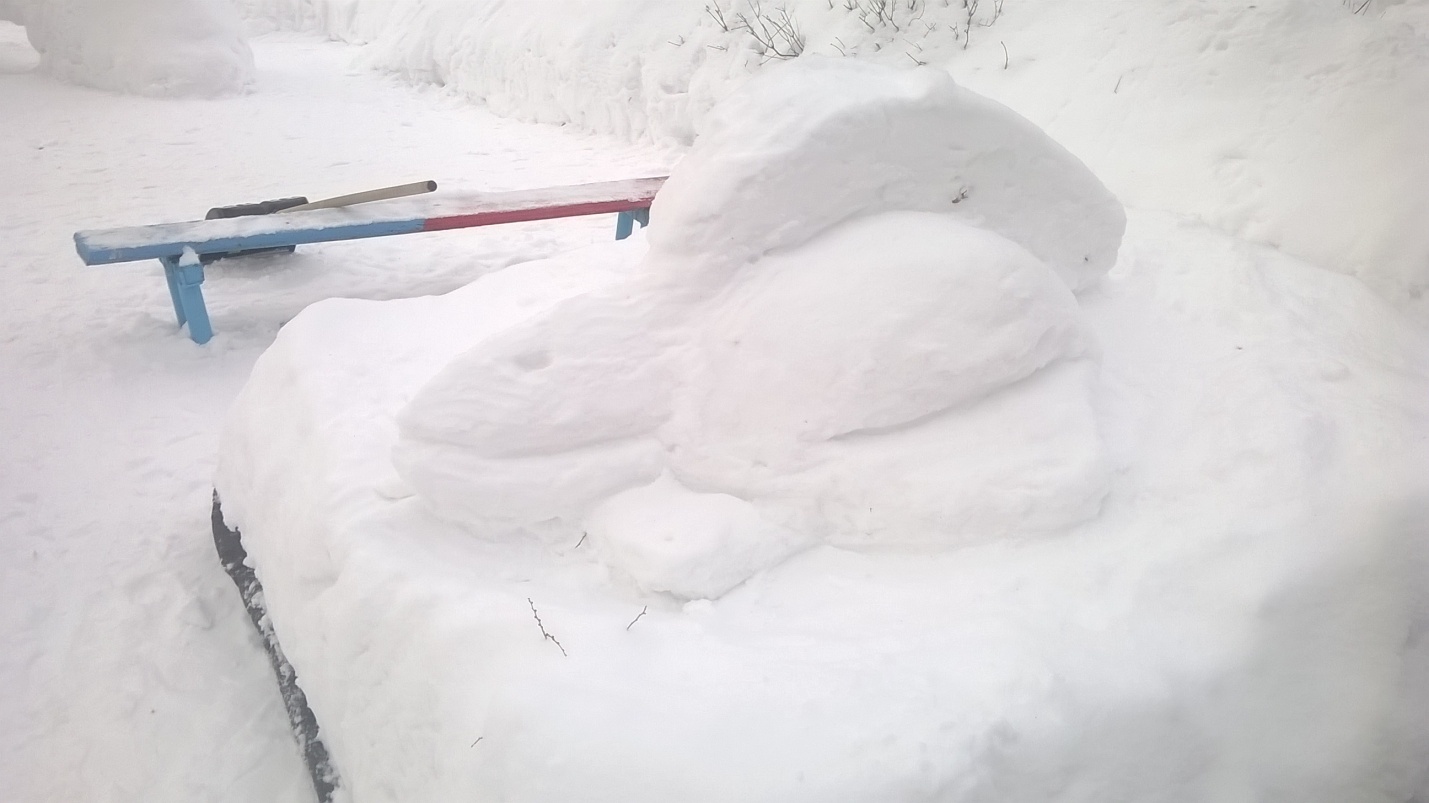 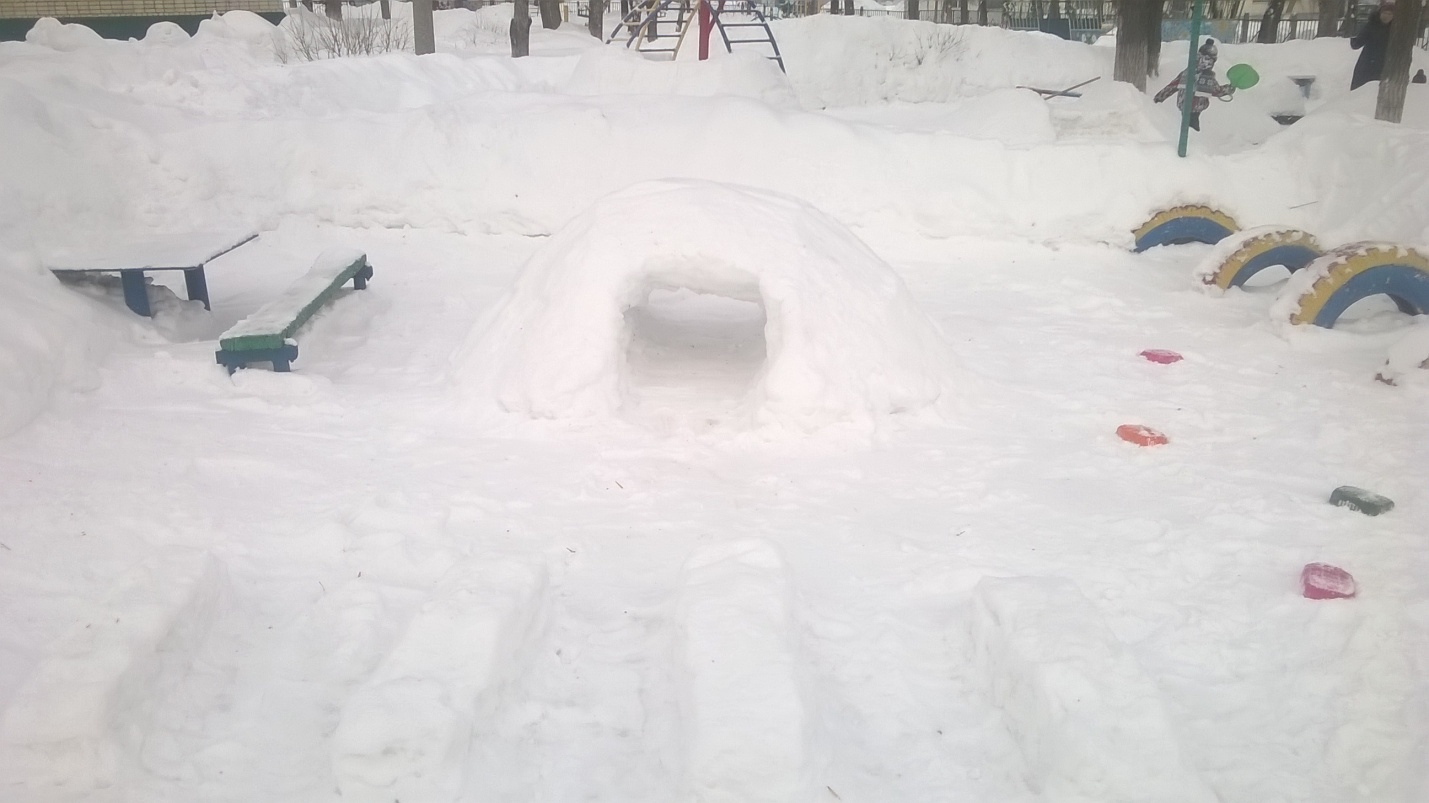 ГруппаБалМестоСолнышко38IМишка32IIПетушок31IIIМалышок0-Бабочка45IЛюбознайка44IIБелочка42IIОдуванчик38IIIСветлячок38IIIБуратино37IIIЯгодка27IVКолокольчики16V